ĐỀ KIỂM TRA HỌC KÌ TIẾNG VIỆT – TOÁN 3MÔN TOÁN KIỂM TRA GIỮA HỌC KÌ IĐề 2Khoanh vào chữ đặt trước câu trả lời đúng:1.Ngày 1 tháng 5 là ngày thứ bảy, ngày chiến thắng Điện Biên Phủ 7 tháng 5 của năm đó là ngày:A.Thứ năm                                                  B.Thứ tưC.Thứ sáu                                                    D.Thứ bảy2.Bố đi ngủ lúc 11 giờ đêm, bố thức dậy lúc 6 giờ sáng hôm sau. Vậy bố ngủ được:A.7 giờ                        B.5 giờ                              C.6 giờ                           D.8 giờ3.Để mua một con tem giá 1000 đồng Việt Nam, số tờ giấy bạc 500 đồng em cần sử dụng là :A.4 tờ giấy bạc 500 đồng                                    B.3 tờ giấy bạc 500 đồngC.2 tờ giấy bạc 500 đồng                                    D.1 tờ giấy bạc 500 đồng4.Quãng đường từ nhà Nam đến cổng trường là 500m, quãng đường từ nhà Bắc đến cổng trường xa hơn quãng đường từ nhà Nam đến cổng trường là 500m. Vậy quãng đường từ nhà Bắc đến cổng trường là :A.500m                     B.1km                            C.100m                         D.10km5.So sánh 1kg đá với 1kg bông vải ta thấy:A.1kg đá nặng hơn 1kg bông vảiB.1kg đá nhẹ hơn 1kg bông vảiC.1kg bông vải nhẹ hơn 1kg đáD.1kg đá nặng bằng 1kg bông vải6.Đồng hồ chỉ mấy giờ: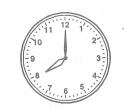 A.8 giờ                                                        B.8 giờ 12 phútC.12 giờ 8 phút                                           D.12 giờ7.Một tuần lễ có hai ngày nghỉ. Vậy em còn đi học mấy ngày trong tuần ?A.6 ngày              B.7 ngày                  C.5 ngày	D.3 ngày8.So sánh giữa chiều dài 1m và chiều dài 100cm, em thấy:A.bằng nhau                                    B.100cm dài hơn 1mC.1m dài hơn 100cm                      D.1m ngắn hơn 100cm9.Ngày 25 tháng 4 là ngày chủ nhật. Trước đó 3 ngày là ngày nào và là ngày thứ mấy ?A.Thứ sáu                                             B.Thứ năm ngày 22C.Thứ năm                                            D.Thứ sáu ngày 2210.Nếu mẹ cho em về quê nghỉ hè cả tháng 6 và tháng 7 thì số ngày em được ở quê là:A.62 ngày                B.60 ngày                 C.59 ngày                       D.61 ngày11.Số hình tam giác và hình tứ giác có trong hình vẽ bên là: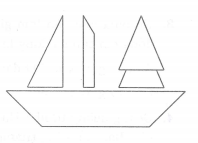 A.2 hình tam giác và 2 hình tứ giácB.2 hình tam giác và 3 hình tứ giácC.3 hình tam giác và 2 hình tứ giácD.3 hình tam giác và 3 hình tứ giác12.Ngày 30 tháng 4 là thứ sáu, sang ngày 1 tháng 5 là:A.Thứ sáu                                                             B.Chủ nhậtC.Thứ năm                                                            D.Thứ bảy13.Một giờ có 60 phút, một tiết em học là 35 phút. Vậy số phút còn lại sau một tiết học để vửa đủ 1 giờ là:A.35 phút                                                           B.25 phútC.15 phút                                                           D.45 phút14.Một mảnh vườn hình tứ giác có 4 cạnh bằng nhau, độ dài mỗi cạnh là 5m. Chu vi của mảnh vườn là:A.5 + 5 = 10 (m)                                                 B.5 + 5 + 5 + 5 = 25 (m)C.5 x 4 = 20 (m)                                                  D.5 + 4 = 9 (m)15.Lớp của Lan có 30 bạn, cô giáo chia đều lớp thành 5 nhóm. Vậy số bạn trong một nhóm là:A.4 bạn                    B.7 bạn                          C.5 bạn                         D.6 bạn16.Một thùng có thể chứa đầy 9 lít nước và một bình có thể chứa 2 lít nước. Mỗi lần múc nước đầy bình rồi đổ nước từ bình vào thùng, em cần múc nước mấy lần để đổ nước đầy thùng ?A.3 lần                       B.4 lần                        C.5 lần                         D.6 lần17.Em có 15 viên bi, cô giáo bảo em chia cho mỗi bạn 2 viên bi. Em hãy làm theo yêu cầu của cô và trả lời kết quả là: Em đã chia được cho:A.7 bạn                                                      B.7 bạn, còn thừa 1 viênC.8 bạn                                                      D.8 bạn, còn thừa 1 viên18.Em hãy giải thích vì sao em chọn kết quả trên của câu số 17.Em chọn kết quả trên của câu số 17 là vì…………………………………..……………………………………………………………………………...……………………………………………………………………………..